УДК  002.304Киселев Н.А., кандидат экономических наук, доцентдоцент кафедры «Экспертиза и управление недвижимостью»Красноярский строительный институтРоссия, г. МоскваПРОЕКТИРОВАНИЕ СТРОИТЕЛЬСТВА СПОРТИВНОГО КОМПЛЕКСААннотация: Статья посвящена …. (в статье рассматриваются…) 4-5 предложений. Ключевые слова: (примерно 5-7 слов - основных общенаучных терминов или терминов по профилю исследования, упорядоченных от наиболее общих к конкретным, соответствующим описанию исследования; не более 4-5 слов в словосочетаниях).Kiselev N.A.,Candidate of Economic Sciences, Associate ProfessorAssociate Professor, Department of Expertise and Real Estate ManagementKrasnoyarsk Construction InstituteRussia, MoscowDESIGN OF CONSTRUCTION OF A SPORTS COMPLEXAnnotation: text, text,  text,  text, text,  text,  text, text,  text,  text, text,  text.Key words: text, text,  text,  text.Текст Статьи. Текст Статьи. Текст Статьи.  «Цитата» [1, с. 209]. Текст.Ссылаться на использованный источник можно или ссылками [1, с. 209].Или сносками 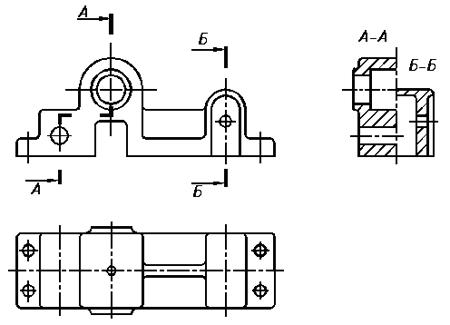 Рисунок 1. Название рисункаТекст Статьи. Текст Статьи. Текст Статьи.  «Цитата» [2, с. 46]. ТекстТаблица 1.Название таблицыТекст Статьи. Текст Статьи. Текст Статьи.  «Цитата» [3, с. 46]. ТекстИспользованные источники: (ПРИМЕР)1.       Чалдаева, Л. А. Экономика предприятия : учебник для бакалавров / Л. А. Чалдаева.— 3-е изд., перераб. и доп.— М.: Юрайт, 2013.— 411 с.2. Шитов, В. Н. Комплексный подход к анализу конкурентоспособности предприятия / В. Н. Шитов, О. Ф. Цымбалист // Экономический анализ: теория и практика.— 2014.— № 13. -  С. 59–63.4.  Ошибка! http://katori.pochta.ru/linguistics/portals.html *Просто ссылка без описания будет отправлена на доработку.5. Верно! Общие ресурсы по лингвистике и филологии: сайт Игоря Гаршина. [Электронный ресурс]. URL: http://katori.pochta.ru/linguistics/portals.html (дата обращения: 05.10.2008).  Примечание*Дата обновления документа или его части указывается в том случае, если она зафиксирована на сайте. Если дату обновления установить нельзя, то не указывается ничего.Информация о себе: телефон, e-mailТекстТекстТекстТекстТекстТекстТекстТекстТекстТекстТекстТекст